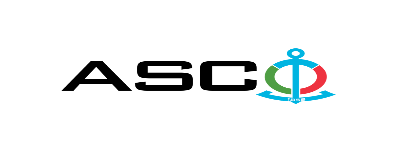 “AZƏRBAYCAN XƏZƏR DƏNİZ GƏMİÇİLİYİ” QAPALI SƏHMDAR CƏMİYYƏTİNİN№ AM053/2019 NÖMRƏLİ 06.09.2019-CU il TARİXİNDƏ MÜXTƏLİF KQ KABELLƏRİN VƏ MONTAJ NAQİLLƏRİNİN SATINALINMASI MƏQSƏDİ İLƏ KEÇİRDİYİ AÇIQ MÜSABİQƏDƏ ŞİRKƏTLƏRİN TƏQDİM ETDİYİ TƏKLİFLƏR ƏSAS ŞƏRTLƏR TOPLUSUNDA QOYULAN TƏLƏBLƏRƏ CAVAB VERMƏDİYİ ÜÇÜN MÜSABİQƏ LƏĞV OLUNMUŞDUR.                                                “AXDG” QSC-nin Satınalmalar Komitəsi